SchoolsOUT at Long Ridge Road!2016-2017 RegistrationDuring the school year, we are excited to offer our SchoolsOUT program. This program consists of a variety of camps and drop-in days for children, 5-12 years of age, when their school is not in session.  SchoolsOUT offers our families a fun, safe place for your children to spend their day so you can get to work when you need to.Take a look at our upcoming schedule and see which days work for you.  This schedule was adapted from the Stamford Public Schools calendar in coordination with Bright Horizons 2017 closing calendar.  Space is on a first come, first serve basis. Registration for back up school age care is $150 per child or $75 for siblings. Child’s Name: ______________________________________Monday, October 3rd& 4th – Rosh HashanahWednesday, October 12th- Yom KippurTuesday, November 8th- Election DayFriday, November 11th- Veteran’s DayWednesday, November 23rd- Pre Thanksgiving HolidayDecember 26th-30th- Holiday recessFebruary 17th-21st- Winter recessApril 10th-14th – Spring recessAdditional requests (based on need)  ____________________________________Fees:Registration for back up school age care is $150 per child or $75 for siblings. Daily Tuition $90 Weekly Tuition $411 (6-9 hours), $436 (9 plus-11 hours)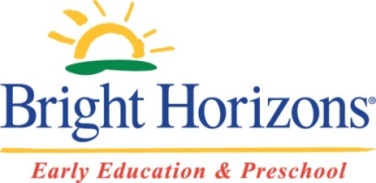 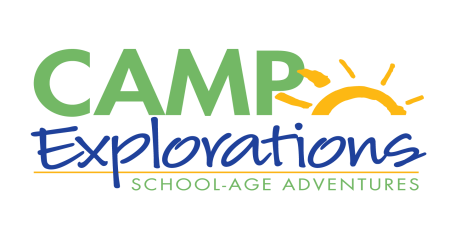 